中国腐蚀与防护学会中腐培字〔2018〕3 号“一带一路、科技兴疆”防腐蚀工程师（ 系列） 专业技术水平评价培训和考试通知为承接政府职能转移,中国科学技术协会组织下属部分全国性学会开展工程师专业技术资格水平评价（ 以下称“ 认证”）的试点工作,中国腐蚀与防护学会是试点学会之一，已从 2004 年开始开展防腐蚀工程师专业技术资格认证工作。认证工作包括对申请者专业技术知识考核和工作业绩考核两部分。通过认证者可获得中国科协核准颁发的《防腐蚀工程师专业技术水平评价证书》。为了满足没有经过系统的腐蚀与防护教育的防腐蚀工程技术人员在专业技术知识方面的需求、专业技术资格认证的工作要求，中国腐蚀与防护学会培训中心设计和实施了防腐蚀工程师专业技术资格认证培训，培训考试合格后可申请相应级别的防腐蚀工程师技术资格认证。培训计划和内容也能满足防腐蚀工程技术人员继续教育的需求。现中国腐蚀与防护学会拟定于2018年12月19日-26日举办第三十三期防腐蚀工程师技术资格认证培训班,委托新疆东泰特种设备安全检测有限公司协办。欢迎防腐蚀行业工程技术人员和管理人员踊跃报名参加。防腐蚀工程师技术资格认证对象面向本学会会员。尚不是会员的申请者可以同时申请入会（ 入会申请表见附件 1）。一、培训内容防腐蚀工程师技术资格认证培训教材为《防腐蚀工程师必读丛书》（ 中国石化出版社），教材基本涵盖了腐蚀与腐蚀控制的基本理论和实践，鉴于时间关系本次 培训只讲授其中三门并在学习结束后进行考试，另外三 门课程由学员自学。（ 一） 讲授课程及师资：1、腐蚀和腐蚀控制原理2、防腐蚀涂料与涂装3、阴极保护和阳极保护— — 原理、技术及工程应用将聘请有丰富实践经验的教师（ 教授） 授课。（ 二） 自学课程：1、腐蚀试验方法及监测技术2、工程材料及其耐蚀性3、表面工程技术和缓蚀剂二、日程安排报名截止时间： 请于 12 月 18 日前提交《第三十三期防腐蚀工程师培训班回执表》（ 见附件 2）。报名截止日期为 12 月 18 日。报到日期： 12 月 19 日培训日期： 12 月 20-25 日考试日期： 12 月 26 日（ 1 天） 三、报到及培训地点报到： 新疆克拉玛依市四、培训和考试对象（ 一）腐蚀与防护及相近专业毕业从事防腐蚀技术或管理工作的，本科毕业五年以上，硕士毕业两年以上 或博士毕业一年以上的申请者，经预审通过者可不参加 培训和考试， 直接申请技术资格认证， 但需提供相关毕 业证书、学位证书和毕业院校出示的成绩单。（ 二）对非本专业毕业从事防腐蚀技术或管理工作的，本科毕业五年以上，硕士毕业两年以上或博士毕业 一年以上的申请者，可不参加培训但需要参加专业技术知识考试申请技术资格认证时需提交毕业证书和所在 院校出示的成绩单。（ 三）大学专科毕业或具有同等学历，从事防腐蚀技术或管理工作六年以上的申请者；或中等专业学校毕业,从事防腐蚀技术或管理工作九年以上的申请者,均需参加培训和考试。五、培训、认证费用（ 一） 培训、考试、教材费：培训考试费： 在报名截止日期前汇款 4800 元/ 人（ 以汇款时间为准），现场收费 5000 元/人（ 限现金）。交通、食宿费及教材费自理。不参加培训直接考试的费用为 600 元/人。参加培训人员可自行准备教材，或在报到时按出版社定价购买教材。注：参加培训考试未通过需要补考者，不再收取培训费和考试费（ 二） 申请技术资格认证评审费：经培训后申请初级、中级认证评审费 1200 元/人；直接申请初级、中级认证评审费 2000 元/人。申请技术资格认证评审一次未通过，重新申请认证者需重新交纳认证评审费。六、联系方式联系电话：0991- 8750636（带传真）  8720179联 系 人：商燕 18099232183   宋瑞环 18699312751 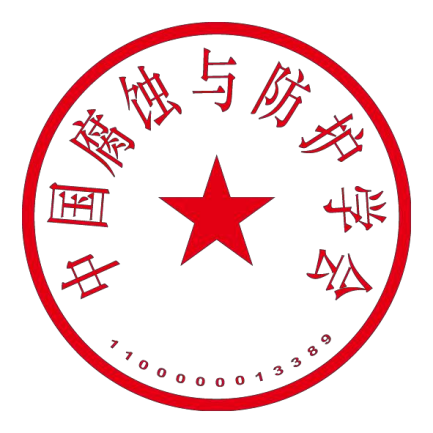 中国腐蚀与防护学二〇一八年九月十日兵团企业联合会附件1：中国腐蚀与防护学会入会申请书中国腐蚀与防护学会：本人自愿加入中国腐蚀与防护学会，以下为本人资料信息，请审核。会员号：注：会员费每届每人 200 元（四年）。附件 2：第三十三期防腐蚀工程师培训班回执表注：鉴于节假日期间酒店客房较为紧张，请学员提前自行预订住房或委托培训单位预订住房姓名性别出生年月国籍学历电子邮件固定电话移动电话职务/职称邮编身份证号工作单位地址主 要 从 事工 作 领 域及年限备注本人签字：	年	月	日本人签字：	年	月	日本人签字：	年	月	日本人签字：	年	月	日中国腐蚀与防护学会审批意见经审查，□同意	□不同意 该同志加入中国腐蚀与防护学会。中国腐蚀与防护学会年	月	日中国腐蚀与防护学会审批意见经审查，□同意	□不同意 该同志加入中国腐蚀与防护学会。中国腐蚀与防护学会年	月	日中国腐蚀与防护学会审批意见经审查，□同意	□不同意 该同志加入中国腐蚀与防护学会。中国腐蚀与防护学会年	月	日中国腐蚀与防护学会审批意见经审查，□同意	□不同意 该同志加入中国腐蚀与防护学会。中国腐蚀与防护学会年	月	日单	位单	位姓名/联系人姓名/联系人手机号码计划参加培训人数计划参加培训人数电子邮箱开具发票需要预留的信息□ 需要增值税普通票的请按以下内容填写□ 需要增值税普通票的请按以下内容填写□ 需要增值税普通票的请按以下内容填写□ 需要增值税普通票的请按以下内容填写开具发票需要预留的信息 单位名称(全称)开具发票需要预留的信息 纳税人识别号开具发票需要预留的信息□ 需要增值税专用票的请按以下内容填写□ 需要增值税专用票的请按以下内容填写□ 需要增值税专用票的请按以下内容填写□ 需要增值税专用票的请按以下内容填写开具发票需要预留的信息 单位名称(全称)开具发票需要预留的信息 纳税人识别号开具发票需要预留的信息 单位地址、电话开具发票需要预留的信息 开户行及账号